Publicado en Zaragoza el 24/04/2019 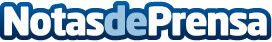 La LOE y la Ley Defensa de los Consumidores detallan las garantías de una reforma integral, según Reformas SYR¿Una reforma de integral de piso tiene garantías? Se trata de una pregunta muy común entre los usuarios que solicitan este tipo de servicios. Hoy se quiere entresacar lo que dictamina la LOE y la Ley para la Defensa de los Consumidores y UsuariosDatos de contacto:JoseNota de prensa publicada en: https://www.notasdeprensa.es/la-loe-y-la-ley-defensa-de-los-consumidores Categorias: Bricolaje Derecho Inmobiliaria Jardín/Terraza Construcción y Materiales http://www.notasdeprensa.es